Grundkurs deutsche Verfassung„deine Grundrechte und warum Recht Spaß macht“
Qualifizierung für Geflüchtete 
Freitag, der 15. Februar, 15 Uhr
Gemeindehaus von St. Jacobi, 
Adresse: Jacobikirchhof 1, 37073 Göttingen (Weender Straße)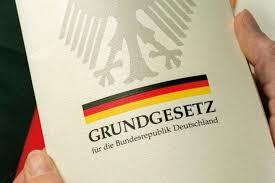 In diesem Kurs lernst du:Welche Rechte Menschen in Deutschland habenWie alle Menschen aus verschiedenen Kulturen friedlich zusammen leben könnenWie man sich richtig streitet und die besten Lösungen für Konflikte findetDass die deutsche Verfassung einfach zu verstehen ist und jeden schütztAm Ende des Kurses bekommst du:
ein Zertifikat für die Integrations-QualifizierungEingeladen sind: Geflüchtete, Ehrenamtliche & FreundeMit dabei sind: Manar Elmasmari, Motaz Elmasmari und Farahnaz Shakoori
Referentin/ Kursleitung: 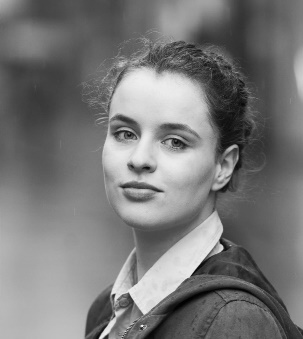 Sophia Konermann
Studentin der Rechtswissenschaft, der Politikwissenschaft & Philosophie
Tutorin an der Albert-Ludwigs-Universität Freiburg